РеабилитацияЛечебно-реабилитационная работа больницы строится с учетом принятой в современной психиатрии биопсихосоциальной модели и построена по принципу обслуживания пациентов полипрофессиональными бригадами. Создана организационная структура, в основе которой лежит принцип единства медикаментозных и психосоциальных воздействий. Стержнем указанной структуры является создание 3-х уровневого терапевтического сообщества (или терапевтической среды):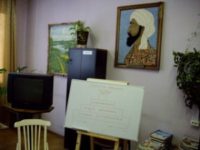 1 уровень — работа полипрофессиональных бригад в отделениях.2 уровень — общебольничные функциональные структуры3 уровень — «выход» психосоциальной реабилитации за пределы больницы.На указанных уровнях проводятся следующие виды реабилитационной работы:
Решение социально-правовых проблем больных (жилищных вопросов, восстановление документов, оформление пений и др.).Получение образования (обучение в школе, дистанционное обучение в вузах)Трудотерапия (работа в ЛПМ, в столярной мастерской, выполнение некоторых хозяйственных поручений).Эрготерапия и досуговые мероприятия (пользование библиотеками, телевизором, компьютерами, участие в работе музыкальной студии, кружковой работе, подготовка и проведение праздничных и спортивных мероприятий, анима- и фитотерапия).Физическая активность и занятия спортом (лечебная физкультура в отделениях, занятия в спортивном зале, на футбольном поле, баскетбольных и волейбольных площадках).Посещение церкви (православная служба).
Психологическая диагностика и психокоррекционная работа.Рациональная психотерапия.Психообразование.Поведенческая и когнитивно-поведенческая психотерапия.Арттерапия (терапия живописью, лепкой, музыкотерапия и др.)Семейная психотерапия (восстановление, изменение отношений с родственниками).Работа с химически зависимыми в рамках программ «Анонимные алкоголики» и «Анонимные наркоманы».